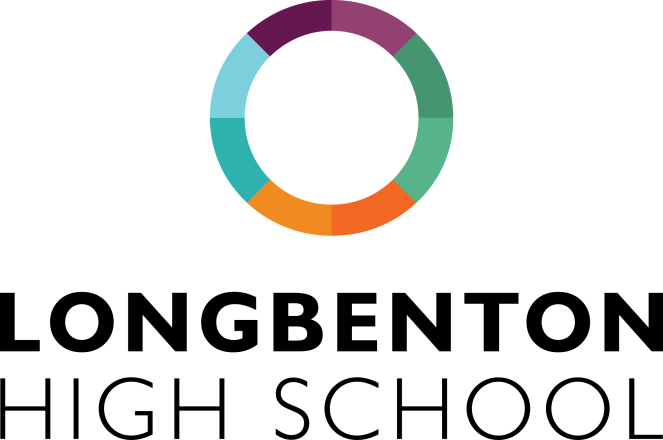 Relationship and Sex Education Curriculum ContentYear 7Year 8Year 9Year 10Year 11TopicObjectivesFamiliesTo know different types of families that exist in the UK.To understand the changing nature of family life.To appreciate and show tolerance towards different forms of families.To understand different types of conflict that occur within families.To discuss and explore ways to reduce conflict.Respectful RelationshipsTo identify characteristics of healthy and unhealthy relationships within friendships.To identify what is bullying.To recognise the effects of bullying.To know how to seek support when experiencing bullying.To know and identify different forms of abuse.To recognise abusive behaviours.To know where to seek support relating to issues of abuse.Online MediaTo know what is meant by e-safety.To improve understanding on how to stay safe online.To explore the impact of viewing harmful images and videos online.To know how to report harmful incidents online.Intimate Sexual Relationships and HealthTo know different views, laws and rights on gender.To know and understand what it means to identify as heterosexual, bisexual, gay and asexual.To appreciate different viewpoints on sexuality and gender.To know the Law on sexuality in the UK.To know the emotional changes relating to puberty.To know the physical changes that occur during puberty.Being SafeTo understand what is meant by consent.To explore boundaries within friendships and relationships.To know what is meant by online consent.TopicObjectivesFamiliesTo know the laws and legal rights of a married couple.To explore the different types of marriage and the changing legal and social attitudes towards different types of marriage.To know the difference between forced and arranged marriages.Respectful RelationshipsTo understand and recognise peer on peer abuse.To reflect on the importance of boundaries within friendships.To understand the dangers of peer pressure.To know where and how to receive support relating to issues of abusive relationships from peers.Online MediaTo know the online risks of sharing and receiving material.To know the laws relating to online safety.To know the risks that are posed online.To know how to report harmful incidents online.Intimate Sexual Relationships and HealthThe laws relation to LGB Rights.The laws relating to Gender Rights and Equality.To understand what is meant by Gender Transitioning.To understand the effects on LGBTQ discrimination.Being SafeTo understand what is meant by coercion.To know the consequences of coercing another person.To explore boundaries within friendships and relationships.TopicObjectivesFamiliesTo recap and review healthy family relationships and their importance.Respectful RelationshipsTo know the effects and harm caused by stereotypes (sex, gender, religion, sexuality, race and disability)To know the Laws on prejudice and discrimination.To understand and reflect on the effects of bullying and how to recognise common features of bullying.To know what constitutes as abuse in various different types of relationships.Online MediaTo recognise individual responsibility when commenting on social media platforms.To understand the laws and consequences of online abuse.Intimate Sexual Relationships and HealthTo know the scientific facts of reproduction.To be aware of the different methods of contraception, what contraception is and purpose.Being SafeTo be aware of online responsibility in relation to online abuse, sharing and possessing images.To identify risky behaviours.TopicObjectivesFamiliesTo review and recap on the different types of families and the laws on marriage and divorce.Respectful RelationshipsTo identify features of healthy relationships.To know and understand what Protected Characteristics are and the Equality Act 2010.Online MediaTo review online safety and to understand how to control privacy settings.To understand the dangers associated with data sharing.Intimate Sexual Relationships and HealthTo know what coercive control is in a relationship.How to recognise and check for consent.Explore how to manage sexual pressure set by society and peers.To explore in depth the meaning of LGBTQ and how these definition and identities have changed over time.Being SafeTo know the Laws on the age of consent.To know the different sexually transmitted diseases, the short and long term health effects of STIs.To know where to receive an STI test and what takes place during an STI test.TopicObjectivesRespectful RelationshipsTo explore the qualities of healthy relationships such as trust.Online MediaTo know and understand the dangers on online grooming.To understand the effects and pressure created by online media.Intimate Sexual Relationships and HealthTo know what is meant by reproductive health and explore what effects reproductive health.To know what are the different pregnancy choices.To learn the effects of hormonal contraception.To review sexual health and how to take care of sexual health.Being SafeTo know the Laws and consequences of abusive relationships.To understand what is meant by sexual harassment and violence.To know what Female Genital Mutilation (FGM) is and raise awareness and understanding of the issue.To understand what is meant by Honour based violence.